Załącznik do Szczegółowych Zasad, Moduł A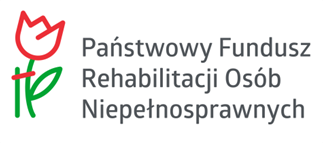 Zamówieniebadań dotyczących rehabilitacji zawodowej i społecznej osób niepełnosprawnych w ramach zadania realizowanego przez Państwowy Fundusz Rehabilitacji Osób NiepełnosprawnychW zamówieniu należy wypełnić wszystkie rubryki, ewentualnie wpisać „Nie dotyczy”. INFORMACJE O ZAMAWIAJĄCYMDOTYCHCZASOWA DZIAŁALNOŚĆ ZAMAWIAJĄCEGO W OBSZARZE INTEGRACJI I REHABILITACJI ZAWODOWEJ I SPOŁECZNEJ OSÓB NIEPEŁNOSPRAWNYCH 
(DOTYCZY ORGANIZACJI POZARZĄDOWYCH)INFORMACJE O BADANIUOPIS BADANIA Maksymalna objętość i format opisu badania  – do 15 stron A4: czcionka 12 pt, pojedyncza interlinia między wierszamiZAŁĄCZNIKI WYMAGANE DO WNIOSKUOŚWIADCZENIA ZAMAWIAJĄCEGO:Oświadczam, że podane we wniosku informacje są zgodne z aktualnym stanem prawnym i faktycznym.Oświadczam, że wobec reprezentowanego przeze mnie podmiotu nie została wszczęta procedura zawiadomienia odpowiednich organów o możliwości popełnienia przestępstwa.Oświadczam, że w ciągu ostatnich 3 lat reprezentowany przeze mnie podmiot nie był stroną umowy zawartej z PFRON, rozwiązanej z przyczyn leżących po stronie tego podmiotu. Oświadczam, że w reprezentowanym przeze mnie podmiocie, w stosunku do osób pełniących funkcje członków zarządu lub organów uprawnionych do reprezentowania tego podmiotu, nie toczą się postępowania o przestępstwo ścigane z oskarżenia publicznego lub przestępstwo skarbowe, ani nie zostały one skazane za popełnienie ww. przestępstwa.Oświadczam, że na dzień sporządzenia wniosku reprezentowany przeze mnie podmiot nie posiada wymagalnych zobowiązań wobec PFRON.Oświadczam, że na dzień sporządzenia wniosku reprezentowany przeze mnie podmiot nie posiada wymagalnych zobowiązań wobec ZUS i Urzędu Skarbowego.Oświadczam, że na dzień sporządzenia wniosku reprezentowany przeze mnie podmiot nie posiada wymagalnych zobowiązań wobec innych organów i instytucji wykonujących zadania z zakresu administracji publicznej, w tym wobec jednostek samorządu terytorialnego.Oświadczam, że na dzień sporządzenia wniosku reprezentowany przeze mnie podmiot nie posiada wymagalnych zobowiązań wobec pracowników.Oświadczam, że na dzień sporządzenia wniosku reprezentowany przeze mnie podmiot nie został postawiony w stan upadłości lub likwidacji..................................................... dnia .................................r.Data złożenia do PFRON (wypełnia PFRON)Pełna nazwa ZamawiającegoUlicaNr posesjiMiejscowośćKod pocztowyPocztaGminaPowiatWojewództwoPodmiot Zamawiający  ministerstwo   urząd centralny  jednostka samorządu terytorialnego  organizacja pozarządowa działająca na rzecz osób niepełnosprawnychOsoba do kontaktu w sprawie zamówieniaOsoba do kontaktu w sprawie zamówieniaImię i NazwiskoFunkcja/stanowiskoTel. stacjonarny/komórkowye-mailOsoba upoważniona do reprezentowania ZamawiającegoOsoba upoważniona do reprezentowania ZamawiającegoImię i NazwiskoFunkcja/stanowiskoTel. stacjonarny/komórkowye-mailOsoba upoważniona do reprezentowania ZamawiającegoOsoba upoważniona do reprezentowania ZamawiającegoImię i NazwiskoFunkcja/stanowiskoTel. stacjonarny/komórkowye-mailObszar tematyczny badań: badania diagnozujące sytuację społeczną i ekonomiczną osób niepełnosprawnych,  badania dotyczące dobrych praktyk w zakresie integracji oraz rehabilitacji społecznej i zawodowej osób niepełnosprawnych,  badania, których wynikiem jest ocena sprawności działania systemu rehabilitacji zawodowej i społecznej, badania dotyczące stosowanych w polityce społecznej Polski, innych krajów UE i świata rozwiązań w obszarze niepełnosprawności, z uwzględnieniem osiąganych rezultatów i możliwości zastosowania rozwiązań zagranicznych w warunkach polskich  badania monitorujące i ewaluacyjne, umożliwiające ocenę realizowanych działań i interwencji publicznych w obszarze niepełnosprawności, badania na temat różnych aspektów społecznego i kulturowego funkcjonowania osób niepełnosprawnych, postrzegania i reprezentacji niepełnosprawności, inne badania z różnych dziedzin nauki i techniki, których tematyka dotyczy rehabilitacji zawodowej i społecznej osób niepełnosprawnych.Wyniki badań mają służyć do: formułowania strategii polityki społecznej w obszarze niepełnosprawności na poziomie kraju, regionu i poziomie lokalnym,  formułowania programów realizujących politykę społeczną wobec osób niepełnosprawnych,  standaryzacji i podnoszenia jakości usług skierowanych do osób niepełnosprawnych,  standaryzacji terminologii diagnozowania stanu i uwarunkowań niepełnosprawności, uwzględniającej zakres i wielkość niezbędnego wsparcia,  upowszechniania dobrych praktyk.  budowania warunków integracji osób niepełnosprawnych,  budowania społeczeństwa obywatelskiego,  rozwoju technologii w zakresie likwidacji barier funkcjonalnych osób niepełnosprawnych,  pogłębiania i upowszechniania nauki w dziedzinach dotyczących problematyki niepełnosprawności.Słowa kluczowe (max. 5)Cel ogólny badania (do  ¼  strony A4) Cele operacyjne/szczegółowe badania (do  ½  strony A4)Uzasadnienie potrzeby podjęcia badania nad tematem/rozwiązaniem (do 5 stron A4), w tym:Opis problemu jaki ma być rozwiązany/badanyAktualny stan wiedzy w zakresie tematu badania Kierunkowe pytania badawcze (do 2 stron A4)Zapotrzebowanie na wyniki projektu: wskazanie grupy/grup docelowych odbiorców wyników badania wraz z uzasadnieniem (na jakiej podstawie stwierdzono takie zapotrzebowanie) (do 2 stron A4)Wskazanie grup, które odniosą korzyści w wyniku realizacji badania i opis tych korzyści (do 2 stron A4)Planowany sposób upowszechniania wyników badania (do 1 strony A4)Wstępny opis proponowanej metodologii badawczej (do 2 stron A4)Nazwa załącznikaDołączono do wnioskuDokument określający sposób reprezentacji Zamawiającego (np. KRS, statut, pełnomocnictwo, wypis z rejestru uczelni niepublicznych) potwierdzający prawo wymienionych we wniosku osób do reprezentowania WnioskodawcyInne załączniki, jakie?Pieczęć firmowa ZamawiającegoOsoba upoważniona do reprezentowania Zamawiającego oraz zaciągania zobowiązań finansowychOsoba upoważniona do reprezentowania Zamawiającego oraz zaciągania zobowiązań finansowychpieczątka imienna oraz podpispieczątka imienna oraz podpis